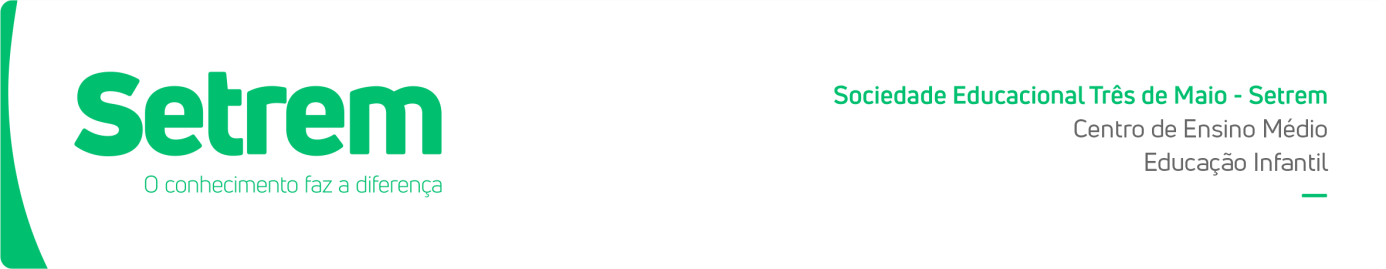 LISTA DE MATERIAL 2021 – PRÉ IIMATERIAIS – identificados com o nome da criança:1 livro de história;1 escova dental com estojo ou capa protetora + 1 creme dental;1 tesoura sem ponta, que corte papel, EVA e tecido;1 camiseta grande (usada para atividade com tinta);1 estojo de canetões ponta redonda;2 canetões pretos;1 caixa de giz de cera;1 caixa de lápis de cor;1 apontador;1 tubo de cola branca (grande 110 g);2 potes de massinha de modelar;3 folhas de papel color set;2 tubos de cola Dimensional Acqua Relevo 3D (coloridas);1 pote de tinta;1 pacote de papel sulfite A4 colorido (180gr);1 prato de papelão de cor natural (1 grande);1 jogo de montar de boa qualidade, tipo “lego” ou quebra-cabeça;1 rolo de papel crepom;1 caixa de camisa encapada (o mais dura possível);1 guardanapo de pano para lanche, (que deverá estar diariamente na mochila);1 folha de EVA;1 tubo de cola glíter;2 folhas de papel dobradura;2 folhas de paspatu;2 lixas de fogão (1 preta e 1 branca);1 estojo (três divisórias).OBS: Este material deverá ser entregue à professora, no dia da reunião escolar;- Reunião de pais e/ou responsáveis da Pré-Escola, às 19h do dia 5 de fevereiro de 2021.- A reunião presencial de pais irá acontecer se o Protocolo de Contingenciamento da pandemia assim o permitir.- Início das atividades escolares de 2021, dia 10 de fevereiro;- Uso obrigatório do uniforme, nas cores branca e azul marinho. Parte de cima: casaco, camiseta ou moletom;- Uso obrigatório da agenda escolar, adquirida com a Vice direção.